Pustovhar Borys PetrovichGeneral details:Certificates:Experience:Position applied for: ElectricianDate of birth: 11.08.1980 (age: 37)Citizenship: UkraineResidence permit in Ukraine: YesCountry of residence: UkraineCity of residence: KhersonPermanent address: 2 Krimskaya Str.Contact Tel. No: +38 (055) 232-12-67 / +38 (066) 510-34-15E-Mail: ilikeazov@gmail.comSkype: pustovhar_borysU.S. visa: NoE.U. visa: NoUkrainian biometric international passport: Not specifiedDate available from: 12.07.2017English knowledge: GoodMinimum salary: 800 $ per month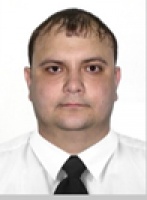 DocumentNumberPlace of issueDate of expiryCivil passportMO 535156-00.00.0000Seamanâs passportAB 562048PORT KHERSON15.06.2020Tourist passport10814Training Center of Seafarers âAVANT LLC27.04.2020TypeNumberPlace of issueDate of expiryBasic Safety (incl Pers.Safety & Social Resp.)10814Training Center of Seafarers âAVANT LLC27.04.2020Security-Related training and instruction for all seafarers (Awareness training)2560Training Center of Seafarers âAVANT LLC27.04.2020Proficiency In Survival Craft & Rescue Boats7790Training Center of Seafarers âAVANT LLC27.04.2020Certificate of proficiency2023Kherson, Ukraine26.02.2021PositionFrom / ToVessel nameVessel typeDWTMEBHPFlagShipownerCrewingElectrician25.04.2016-23.10.2016mv SorenGeneral Cargo4193G702400IranParsian golden sea shipping Co.